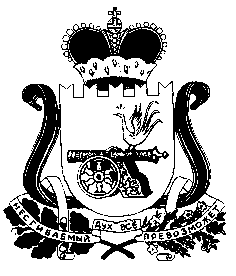   СОВЕТ ДЕПУТАТОВ  РУССКОВСКОГО  СЕЛЬСКОГО  ПОСЕЛЕНИЯШУМЯЧСКОГО  РАЙОНА  СМОЛЕНСКОЙ  ОБЛАСТИР Е Ш Е Н И Е        от  01 декабря  2023 года                                                          № 24с. РусскоеО внесении   изменений   в решение Совета  депутатов    Руссковскогосельского поселения    Шумячскогорайона Смоленской области      от 22.06.2020 г. № 17	В соответствии с Федеральным законом от 06.10.2003 г.  № 131 – ФЗ «Об общих принципах организации местного самоуправления в Российской Федерации», областным  законом от 31.03.2009 года  № 9-з «О гарантиях осуществления полномочий депутата, члена выборного органа местного самоуправления, выборного должностного лица местного самоуправления в Смоленской области», постановлением Администрации Смоленской области от 08.10.2014 года № 691 «Об установлении нормативов формирования расходов на оплату  труда депутатов, выборных должностных лиц местного самоуправления, осуществляющих свои полномочия на постоянной основе, муниципальных служащих» (в редакции в редакции постановлений Администрации Смоленской области от 03.02.2015 № 33, от 23.09.2015 № 601, от 13.11.2015 № 706, от 24.11.2015 № 742, от 25.12.2015 № 850, от 28.10.2016 № 613, от 11.04.2017 № 208, от 19.11.2018 № 743, от  29.07.2019 № 447, от 15.10.2019 № 604, от 11.11.2021 № 694, от 25.01.2022 № 8, от 14.06.2022 № 385,   от 02.08.2022 № 518, от 21.09.2022 № 665, от 22.12.2022 № 1004, от 15.02.2023 № 55, от 02.03.2023 № 73, от 06.04.2023 № 154, от 14.07.2023 № 395, от 19.09.2023 № 565, от  25.10.2023  № 34), руководствуясь Уставом Руссковского сельского поселения Шумячского района Смоленской области          Совет депутатов Руссковского сельского поселения Шумячского района Смоленской области РЕШИЛ:1. Внести в решение Совета депутатов Руссковского сельского поселения Шумячского района Смоленской области  от 22 июня 2020 года  № 17«Об установлении размера должностного  оклада   и размеров дополнительных выплат Главе муниципального образования Руссковского сельского поселения Шумячского района Смоленской области» (в редакции решений Совета депутатов Руссковского сельского поселения Шумячского района Смоленской области от 05.11.2020 № 12; от 25.12.2020 №21; от  21.11.2022 г № 27; от 28.07.2023 №14) следующие изменения:      1) приложение № 1 изложить в новой редакции (прилагается)2. Настоящее решение вступает в силу после дня его официального опубликования и распространяется на правоотношения, возникшие с 1 октября 2023 года.Глава муниципального образованияРуссковского сельского поселенияШумячского района Смоленской области                                   Н.А. Марченкова                                                                   Приложение № 1                                                                к решению Совета депутатов  Руссковского сельского  поселения Шумячского   района                                                                  Смоленской области   от 22.06.2020г.   № 17                                                                       (в   редакции   решений   Совета  депутатов Руссковского сельского поселения Шумячскогорайона Смоленской области от 05.11.2020 № 12;от  21.11. 2022 г № 27; от 28.07.2023  №14; от 01.12.2023 №24)                                                           РАЗМЕР           должностного оклада Главе муниципального образованияРуссковского сельского поселения Шумячского района Смоленской области, осуществляющему свои полномочия на постоянной основеНаименование должностиРазмер должностного окладав соответствии с группой по оплате труда     (рублей)12Глава муниципального образования9 624